FORMACIÓN EN CENTROPRESENTACIÓN DEL PROYECTOFecha: 20/11/2017Sesión formativa: 1Asesora: María Carmen GálvezCon mucha ilusión y con todo nuestro coraje y valentía, nos iniciamos en este nuevo curso con las ganas de mejorar cada día más nuestra práctica. Bien sabemos que, en nuestro trabajo, igual o en más que en otros, la formación permanente  es un pilar fundamental para desempeñar la labor docente de la forma más adecuada, de manera que podamos ofrecer a nuestros alumnos/as la educación de calidad que las nuevas generaciones exigen y merecen. En este sentido, continuar con el trabajo por proyectos a nivel de todo el centro, como ya empezamos a hacer el curso pasado, nos parece la mejor de las inversiones a nivel profesional. Nuestro objetivo, asentar las bases de nuestros aprendizajes previos entorno al ABP y ampliar nuestra formación en cuanto a trabajo por proyectos se refiere.Para andar este camino, no podríamos ir mejor acompañados que por nuestra compañera, más que asesora, Mª Carmen Gálvez, quien nos cede todo lo que está en su mano para facilitarnos esta andadura, apartando las piedras que puedan entorpecer este maravilloso viaje plagado de aventuras. En esta sesión, nos hemos centrado en dos aspectos determinados:Enfatizar la relevancia del trabajo en equipo y la necesidad, así como los beneficios, de trabajar de manera coordinada y unida con los compañeros del centro a la hora de poner en práctica un ABP.Desenmarañar el concepto de ABP, es decir, ver qué es y qué no es un ABP, tanto en la teoría como en la práctica. Valoración de la actividadEn esta sesión hemos pasado un rato muy agradable, además de divertido, practicando dinámicas de cohesión grupal que nos han permitido dar cuenta de que verdaderamente en necesario un enlazamiento real entre todos los miembros del claustro para que el proyecto salga adelante de manera efectiva. Además, hemos aumentado, si cabe, nuestras ganas de iniciarnos en esta aventura. Así mismo, hemos desmitificado el concepto de Proyecto, resuelto dudas acerca del mismo y nos hemos permitido crear una imagen clara de lo que es verdaderamente un ABP. Nuestra asesora ha realizado un gran trabajado.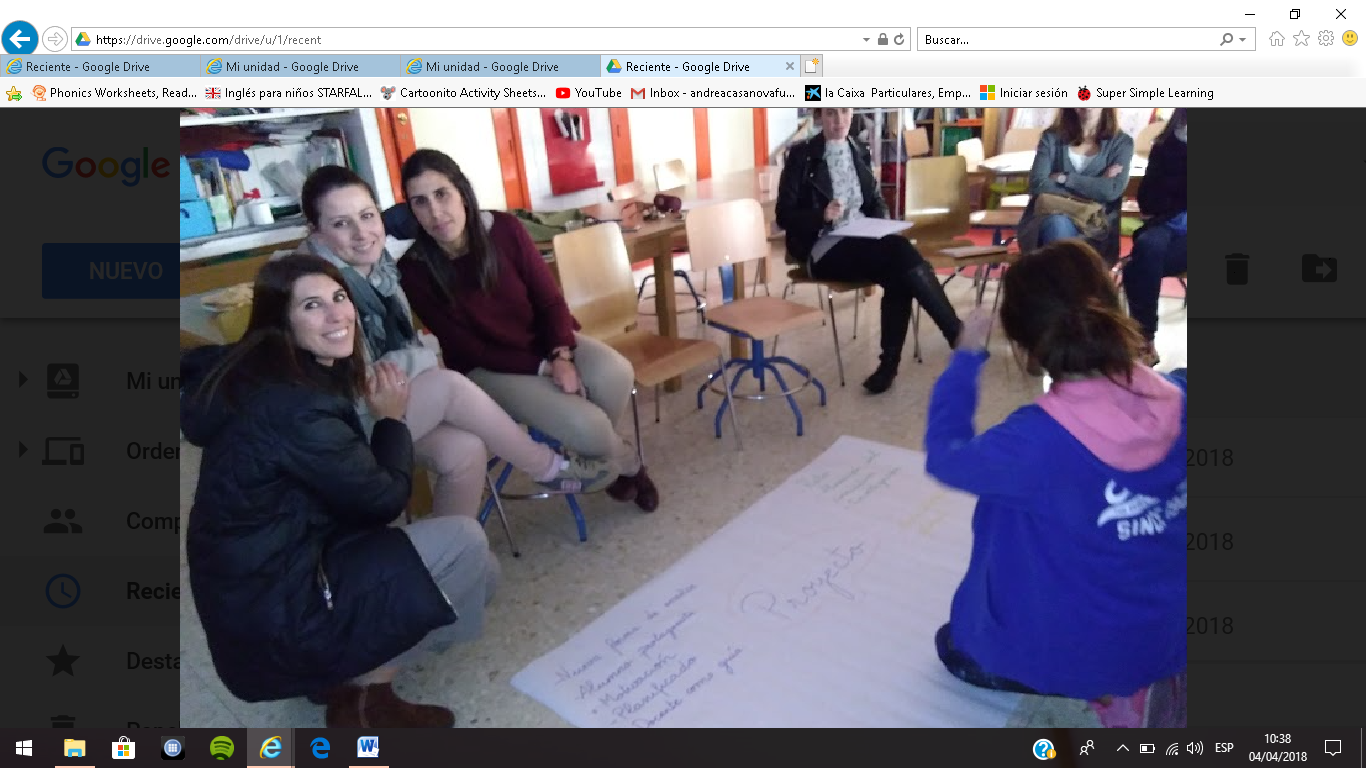 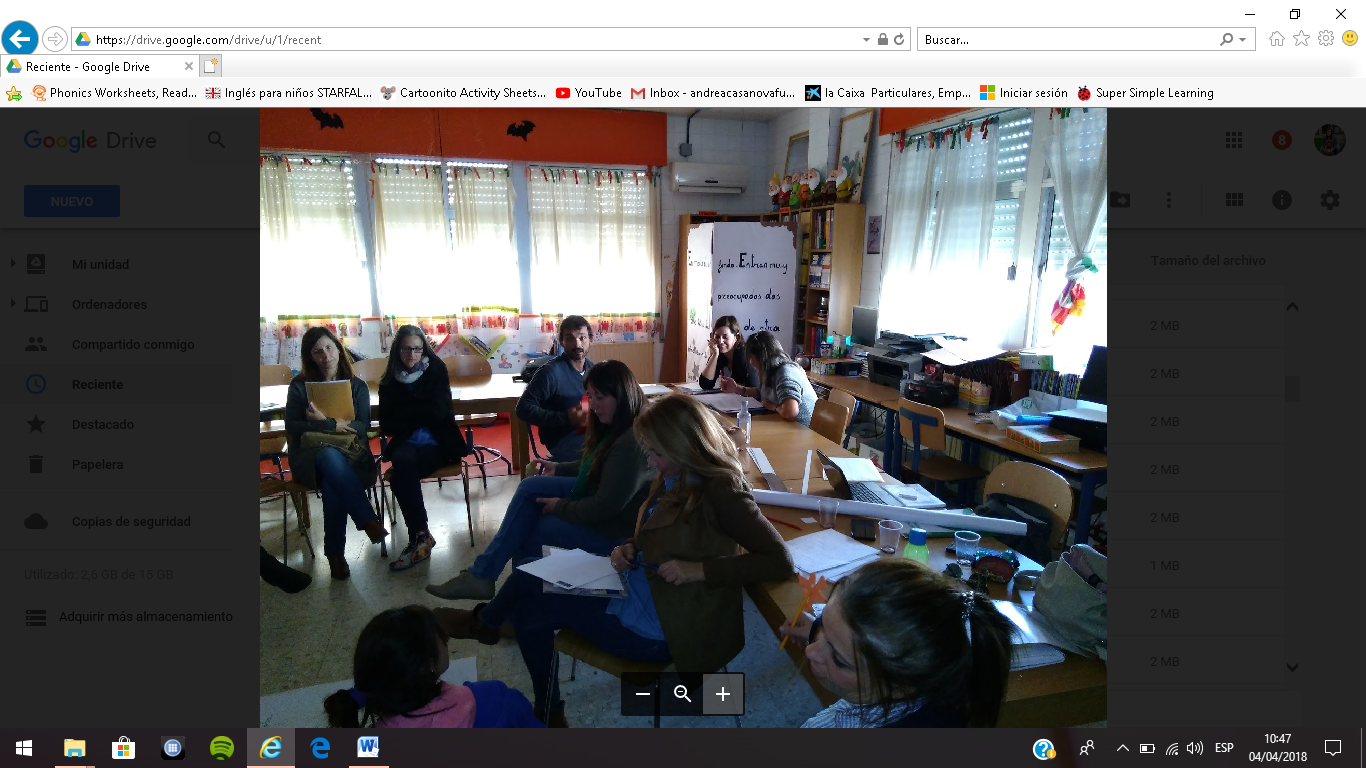 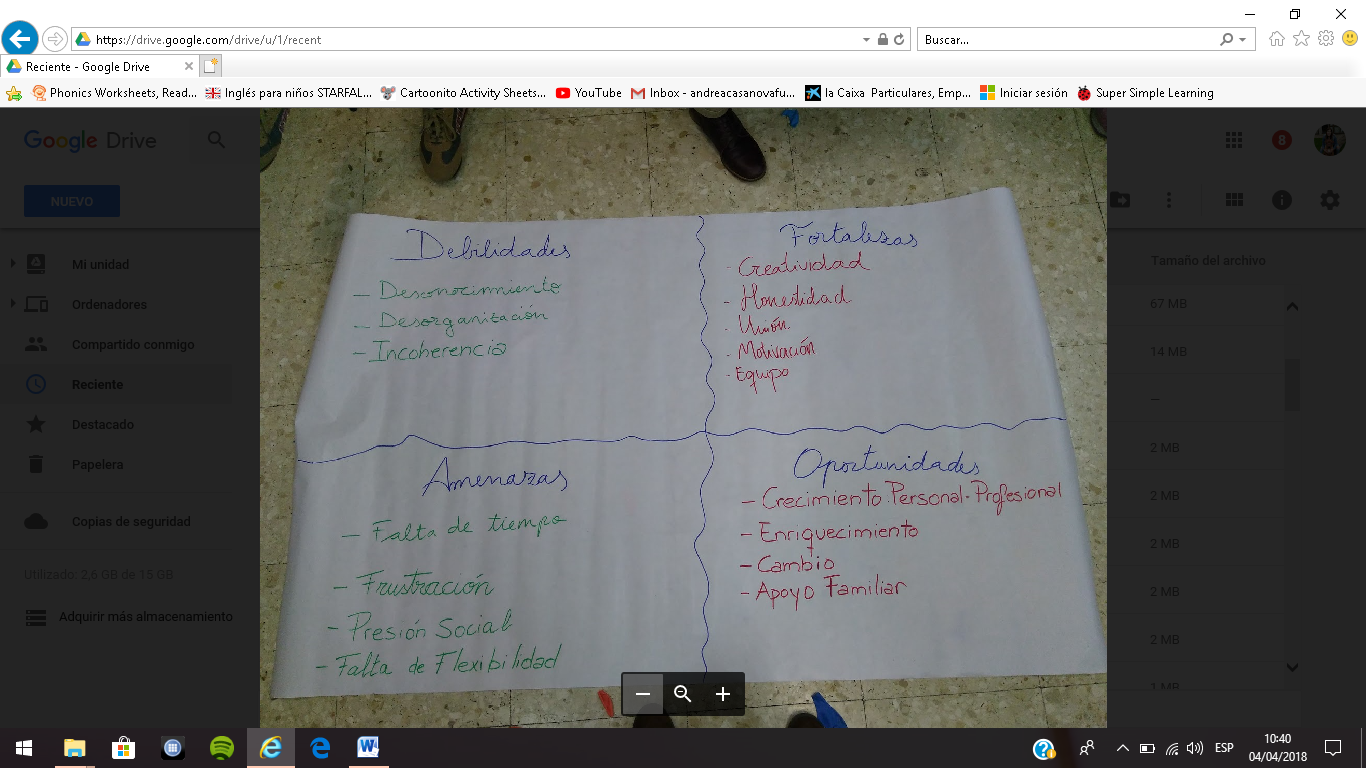 